Recette de Noel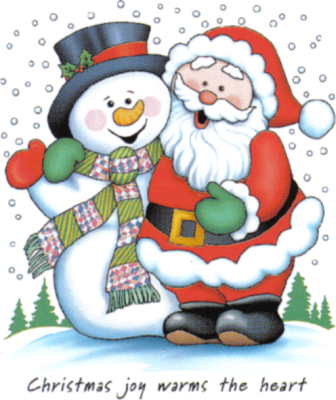  Préparation Je me lave les mains avec du savon.Dans un plat, fouette jusqu’à l’obtention d’un mélange mousseux : 350 grammes de cassonade  -  deux œufs  -  une pincée de selParfume le mélange avec :2 cuillères à café de cannelle  -  2 cuillères à soupe d’arôme de fleur d’orangerAjoute peu à peu 250 grammes de noix de coco râpée et mélange à l’aide d’une cuillère en bois.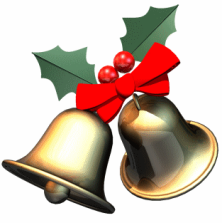 Beurre un grand bout de papier sulfurisé.Prends une part de pâte et façonne-la du bout des doigts en forme de pyramide. Dispose les congolais obtenu sur le papier sulfurisé.Pendant que les congolais cuisent 12 minutes au four à 200°c, fais ta vaisselle et range.Lorsque la cuisson est terminée, laisse refroidir puis décolle les congolais à l’aide d’une spatule. 